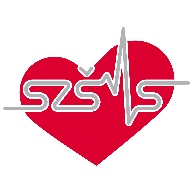 Srednja zdravstvena šola Murska Sobota                                                  2. EUlica dr. Vrbnjaka 2, Rakičan 9000 Murska Sobota                                                                                                                                                                                                                Program: BOLNIČAR-NEGOVALEC                                        junij 2022                                                 Ime in priimek: ______________________________________________________________  Naslov: ____________________________________________________________________                       IZPOSOJA UČBENIKOV IZ UČBENIŠKEGA SKLADA V ŠOLSKEM   LETU 2022/23 Učbenike dvignete v začetku septembra z izpolnjeno in podpisano naročilnico po  objavljenem razporedu. Vrnete jih v šolsko knjižnico do konca šolskega leta.Datum naročila: ________                                              Podpis staršev/skrbnikov: __________Pripravila: Judita Kalamar                                                             Ravnateljica: Zlatka LebarUČBENIKVREDNOST V EVRIHZNESEK OBRABNINE V EVRIHOBKROŽITESLOVENŠČINA:Mlada obzorjaBesede 210, 2000DA       NEDA       NENEGA IN OSKRBA: Pomoč in oskrba  2 13, 200DA      NEMATEMATIKA Matematika 216, 500DA       NENARAVOSLOVJE: Naravoslovje20, 400DA       NEZNESEK OBRABNINE: 0 